First Name of Application CV No 1660458Whatsapp Mobile: +971504753686 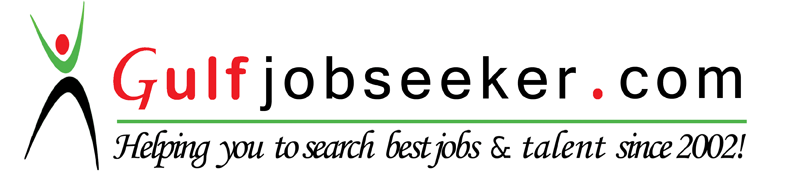 To get contact details of this candidate Purchase our CV Database Access on this link.http://www.gulfjobseeker.com/employer/services/buycvdatabase.php OBJECTIVE:To use my skills and potential to assist an organization in achieving its goals which seeking long term career with optimum growth.  PROFESSIONAL WORK EXPERIENCE:Organization:	Golden Peace general transport & Demolition EST company Abu Dabi(UAE)Designation:  TRANSPORT MANAGER    -    Jan 2016 - PresentResponsibilities:Able to operate effectively in a high volume service driven transport operation.Possessing a good understanding of all relevant legal compliance and fleet controls.Experience of Budgets and Financial controls.Knowledgeable in all process compliance areas including; Legislative, Productivity, Quality and Service.Comprehensive understanding all of areas of the supply chain.Full understanding of transport operational systems.Able to work diplomatically in a unionized environment.FMCG background and hold a National CPC.Organization: MCB Bank LTDOperation Manager:I was working in MCB Bank Ltd. As OGIII officer for the post of Manager Operational on permanent basis since 1st December 2007 to November 2012 Over all Experience in Banking 7.4 YearsJOB ROLE:Managing Over all Operational activities of the branch including Cash counter/ATM/General Banking Operations by ensuring maintenance Operational Control/Policies and minimizing Operational Risk thus helping the staff deliver quality service to customers.Maintain HSE Files and made Emergency Plan in Branch in case of any emergency.Counter services, Account Maintenance,Managed all customer notices and statements.Performed routine maintenance on Postage meters and statement inserters.Assisted customers and provided all missing statements as per requirement.Prepared records of all daily activities such as spreadsheets.Coordinated with various departments and escalated issues whenever required.Inspected Visa cards inventory and performed monthly audits on same.Risk & Compliance ManagementOrganization: MCB Bank LTDCash Officer:I was working for Professional Employer Services PVT.Ltd. Karachi for the period of 2.4 Year as cash officer posted in MCB Bank Ltd. Gumti Branch(0868)Responsibilities:Payments TellerReceipts TellerChief teller at MCB GUMTI Main cash feeding branchClearingBranch supervisionOverall cash handling the branch as cash officerACADEMIC QUALIFICATION:F.A.(BISE Gujranwala)2000B.A University of Punjab 2003Matriculation (BISE Gujranwala) 1997HEALTH & SAFETY SKILLS:OSHA (Occupational Safety and Health Administration)     IOSH Managing Safely (Institute of Occupational Safety and Health)NEBOSH (National Examination Board Occupation Safety and Health)                                                                       JCOMPUTER  SKILLS:MCSE Certified Course(NT)Diploma in computer Science (DCS)Certified Course in Computer HardwareOther:Any other assignment/responsibility given by the immediate supervisor from time to time.HOBBIES/ACTIVITIES:Reading BooksPlay Cricket as All Rounder In Club Cricket LANGUAGES:English,Urdo,PunjabiPERSONAL:D/O Birth            01/02/1981Nationality:          Pakistani 